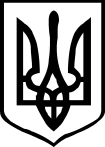 УКРАЇНАКОЛОМИЙСЬКА МІСЬКА РАДАВосьме демократичне скликання____________________________ сесіяР І Ш Е Н Н Явід ____________		м. Коломия 			№____________Розглянувши лист комунального некомерційного підприємства “Коломийський фтизіопульмонологічний центр” Коломийської міської ради Івано-Франківської області  від  02 березня 2023 року № 77, керуючись статутом підприємства, Господарським кодексом України, Законом України  «Про місцеве самоврядування в Україні»,  міська радав и р і ш и л а :1. Надати згоду комунальному некомерційному підприємству «Коломийський фтизіопульмонологічний центр Коломийської міської ради Івано-Франківської» області на списання основних засобів, які повністю амортизовані, фізично зношені і непридатні для подальшого використання згідно з переліком (додається).2. Комунальному некомерційному підприємству «Коломийський фтизіопульмонологічний центр Коломийської міської ради Івано-Франківської області» (Віталій ГУРНИК) оформити належним чином списання основних засобів.    3. Організацію виконання  рішення покласти на міського голову Богдана СТАНІСЛАВСЬКОГО.          4. Контроль за виконанням рішення доручити постійній комісії з питань бюджету, інвестицій, соціально-економічного розвитку та зовнішньо-економічних відносин (Ігор КОСТЮК) та постійній комісії з питань освіти, культури, спорту, інформаційної та молодіжної політики, соціального захисту, охорони здоров’я, гендерної політики, депутатської діяльності, етики, регламенту, захисту прав людини та правопорядку.Міський голова                                                       Богдан СТАНІСЛАВСЬКИЙ ПОГОДЖЕНО:Секретар міської радиАндрій КУНИЧАК					        «___»____________ 2023 р.  Голова постійної комісії з питаньбюджету, інвестицій, соціально-економічногорозвитку та зовнішньо-економічних відносинІгор КОСТЮК				                            «___»____________ 2023 р.  Заступник голови постійної комісії з питань освіти, культури, спорту, інформаційної та молодіжної політики, соціального захисту,охорони здоров'я, гендерної політики,депутатської діяльності, етики, регламенту, захисту прав людини та правопорядку Роман ДЯЧУК				                            «___»____________ 2023 р.  Начальник відділу охорони здоров`яКоломийської міської ради Ігор КОБА                                                                      «___»____________ 2023 р.  Начальник управління фінансів івнутрішнього аудиту міської ради Ольга ГАВДУНИК                                                       «___»____________ 2023 р.  Начальник юридичного відділуміської радиЛюбов СОНЧАК                                                            «___»____________2023 р.  Начальник управління «Секретаріат ради» міської ради Світлана БЕЖУК				                   «___»___________ 2023 р.  Уповноважена особа з питань запобігання та виявлення корупції у міській раді	 Світлана СЕНЮК                 		                              «___»___________ 2023 р.                                                                  Виконавець:Генеральний директорКНП “Коломийський  ФПЦ” Віталій ГУРНИК                                                            «___»___________ 2023 р.        	ЗАТВЕРДЖЕНОрішення міської радивід ________№ ________Перелік основних засобів, які повністю амортизовані,фізично зношені і не придатні для подальшого використанняПро надання згоди комунальному некомерційному підприємству “Коломийський фтизіопульмонологічний центр” Коломийської міської ради Івано-Франківської області на списання основних засобів№п/пНайменування матеріальнихцінностейІнвентарний номерВиявлені дефекти, неполадки, невідповідністьКількістьшт.Початкова вартість,грнЗнос,грн.Залишкова вартість, грн.1Калькулятор 11260245Вихід з ладу  арифметичної мікросхеми, зношення механізму клавіатури.121,0021,000,002Диспенсер з лотком для крапель і замком з пластиковою підставкою11210285Непридатний для використання   з втратою експлуатаційних характеристик внаслідок фізичного зносу11700,001700,000,003Карнизи віконні11260355Знос гвинтів зажимів, корозія металевих частин, механічні пошкодження.170,4870,480,004Крісла прості11260999-130,1630,160,005Кушетка безкоштовна11260712-1325,00325,000,006Утюг Обрив жили проводу живлення, втрата опору ізоляції, окислення контактів, тріснутий корпус,знос вимикача.1380,00380,000,007Ящик для інструментів11260447-145,0045,000,008Генератор 10400006Обрив обмотки  двигуна, знос підшипників, вигорання контактів, втрата опору ізоляції, корозія металевих частин.14172,004172,000,009Системний блок10480126Вихід з ладу блоку живлення. Пошкодження мікросхем материнської плати.12255,002255,000,0010Апарат «Поток» 111260275Вихід з ладу трансформатора живлення, окислення контактів, механічний знос потенціометрів, висихання конденсаторів.195,0095,000,0011Крісло-туалет на колесах для хворих Енштайне благодійні11210165Поломка кріплень, послаблення з’єднанью. Тріснуті пластикові деталі, фізично зношені.1277,47277,470,0012Опромінював бактерицидний ОБН-150м. одержано б\к з ОФПЦ 11210149Обрив провідників, вихід з ладу регулятора, втрата опору ізоляції, лампа підлягає заміні.1590,00590,000,0013Сумка холодильник11260703Втрата герметичності. Непридатний для використання   з втратою експлуатаційних характеристик внаслідок фізичного зносу1209,00209,000,0014Тонометр 11261021Тріснута груша, вийшов з ладу зворотній клапан, розтріскування резинових трубок. випадання стрілки манометра втрата герметичності контуру нагнітання тиску3451,04451,041353,1415Шафа  сушильна  10450005Вихід з ладу нагрівальних елементів, механічний знос замку, пошкодження лакофарбового покриття, корозія деталей, втрата опору ізоляції.1193,00193,000,00